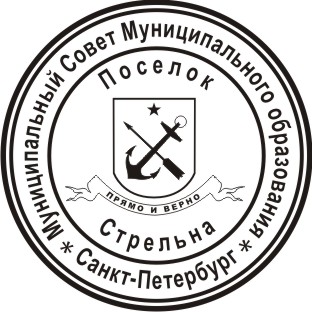 МУНИЦИПАЛЬНЫЙ СОВЕТ ВНУТРИГОРОДСКОГО МУНИЦИПАЛЬНОГО ОБРАЗОВАНИЯ САНКТ-ПЕТЕРБУРГА ПОСЕЛОК СТРЕЛЬНАVI СОЗЫВАРЕШЕНИЕот 29 сентября 2020года                                                                                                        № 50О внесении изменений и дополнений в Устав Внутригородского   муниципального образования Санкт-Петербурга поселок Стрельна         В соответствии с Законом Санкт-Петербургом от 23.09.2009 г. №420-79  «Об организации местного самоуправления в Санкт-Петербурге», Уставом Внутригородского муниципального образования Санкт-Петербурга поселок Стрельна  МУНИЦИПАЛЬНЫЙ СОВЕТРЕШИЛ:1.  Принять во втором чтении изменения и дополнения в Устав Внутригородского             муниципального образования Санкт-Петербурга поселок Стрельна, принятый решением    Муниципального Совета Муниципального образования поселок Стрельна от 14.03.2017г.  №  09 согласно приложению 1 к настоящему решению.2.Контроль за исполнением настоящего решения возложить на Главу  Муниципального    образования, исполняющего полномочия председателя Муниципального Совета                Беленкова В.Н.3.Настоящее решение вступает в силу со дня принятия. Глава Муниципального образования,исполняющий полномочия председателя  Муниципального Совета                                                                                           В.Н. Беленков                                                       Приложение 1к Решению Муниципального Совета                                                                                  Муниципального образования                                                                                             поселок Стрельна                                                                               от 29 сентября 2020 г    № 50Изменения  и дополнения в Устав Внутригородского муниципального образования Санкт-Петербурга поселок Стрельна Внести изменения и дополнения в Устав Внутригородского   муниципального образования Санкт-Петербурга поселок Стрельна, принятый решением Муниципального Совета Муниципального образования  поселок Стрельна от 14.03.2017 № 09, с изменениями и дополнениями,  принятыми решением Муниципального Совета Муниципального образования поселок Стрельна от 05.09.2017 № 63, решением Муниципального Совета Муниципального образования поселок  Стрельна от 19.06.2018 № 37 (далее –Устав):Подпункт 5 пункта 1 статьи 5 Устава изложить в следующей редакции: «5) организация в пределах ведения сбора статистических показателей, характеризующих состояние экономики и социальной сферы Муниципального образования, и предоставление указанных данных органам государственной власти в порядке, установленном Правительством Российской Федерации;».Пункт  1 статьи 5 Устава дополнить подпунктом 5-1 следующего содержания:«5-1) разработка, утверждение (одобрение) и реализация в пределах ведения стратегии социально-экономического развития Муниципального образования, плана мероприятий по реализации стратегии социально-экономического развития Муниципального образования, прогноза социально-экономического развития Муниципального образования на среднесрочный или долгосрочный период, бюджетного прогноза Муниципального образования на долгосрочный период, муниципальных программ;».3. В подпункте 10 пункта 1 статьи 5 Устава заменить слова «строительных и ремонтных работ, связанных с благоустройством внутриквартальных территорий» словами «ремонтных и отдельных работ, связанных с благоустройством внутриквартальных территорий, и подтверждение выполнения требований по восстановлению элементов благоустройства, нарушенных в результате производства аварийных работ».4. Подпункт 25 пункта 1 статьи 5 Устава изложить в следующей редакции:«25) участие в реализации мер по профилактике дорожно-транспортного травматизма на территории Муниципального образования, включая размещение, содержание и ремонт искусственных неровностей на внутриквартальных проездах;».5. Подпункт 29 пункта 1 статьи 5 Устава исключить.6. Подпункт 32 пункта 1 статьи 5 Устава изложить в следующей редакции:«32) назначение, выплата, перерасчет ежемесячной доплаты к страховой пенсии по старости, страховой пенсии по инвалидности, пенсии за выслугу лет за стаж работы в органах местного самоуправления, муниципальных органах муниципальных образований (далее - доплата за стаж) лицам, замещавшим муниципальные должности на постоянной основе в органах местного самоуправления, муниципальных органах муниципальных образований, а также приостановление, возобновление, прекращение выплаты доплаты за стаж в соответствии с законом Санкт-Петербурга;»;7. Подпункт 32-1 пункта 1 статьи 5 Устава изложить в следующей редакции:«32-1) назначение, выплата, перерасчет пенсии за выслугу лет, ежемесячной доплаты к пенсии за выслугу лет, ежемесячной доплаты к пенсии за стаж лицам, замещавшим должности муниципальной службы в органах местного самоуправления, муниципальных органах муниципальных образований, а также приостановление, возобновление, прекращение выплаты пенсии за выслугу лет, ежемесячной доплаты к пенсии за выслугу лет, ежемесячной доплаты к пенсии за стаж в соответствии с законом Санкт-Петербурга;»8. Пункт 1 статьи 5 Устава дополнить подпунктом 41-1 следующего содержания:«41-1) осуществление экологического просвещения, а также организация экологического воспитания и формирования экологической культуры в области обращения с твердыми коммунальными отходами;».9. Подпункт 47 пункта 1 статьи 5 Устава изложить в следующей редакции:«47) организация благоустройства территории Муниципального образования в соответствии с законодательством в сфере благоустройства, включающая:обеспечение проектирования благоустройства при размещении элементов благоустройства, указанных в абзацах четвертом - седьмом настоящего подпункта;содержание внутриквартальных территорий в части обеспечения ремонта покрытий, расположенных на внутриквартальных территориях, и проведения санитарных рубок (в том числе удаление аварийных, больных деревьев и кустарников) на территориях, не относящихся к территориям зеленых насаждений в соответствии с законом Санкт-Петербурга;размещение, содержание спортивных, детских площадок, включая ремонт расположенных на них элементов благоустройства, на внутриквартальных территориях;размещение контейнерных площадок на внутриквартальных территориях, ремонт элементов благоустройства, расположенных на контейнерных площадках;размещение, содержание, включая ремонт, ограждений декоративных, ограждений газонных, полусфер, надолбов, приствольных решеток, устройств для вертикального озеленения и цветочного оформления, навесов, беседок, уличной мебели, урн, элементов озеленения, информационных щитов и стендов; размещение планировочного устройства, за исключением велосипедных дорожек, размещение покрытий, предназначенных для кратковременного и длительного хранения индивидуального автотранспорта, на внутриквартальных территориях;временное размещение, содержание, включая ремонт, элементов оформления Санкт-Петербурга к мероприятиям, в том числе культурно-массовым мероприятиям, городского, всероссийского и международного значения на внутриквартальных территориях;».10. Пункт 1 статьи 5 Устава дополнить подпунктом 47-1следующего содержания:«47-1) осуществление работ в сфере озеленения на территории Муниципального образования, включающее:организацию работ по компенсационному озеленению в отношении территорий зеленых насаждений общего пользования местного значения, осуществляемому в соответствии с законом Санкт-Петербурга;содержание, в том числе уборку, территорий зеленых насаждений общего пользования местного значения (включая расположенных на них элементов благоустройства), защиту зеленых насаждений на указанных территориях;проведение паспортизации территорий зеленых насаждений общего пользования местного значения на территории Муниципального образования, включая проведение учета зеленых насаждений искусственного происхождения и иных элементов благоустройства, расположенных в границах территорий зеленых насаждений общего пользования местного значения;создание (размещение), переустройство, восстановление и ремонт объектов зеленых насаждений, расположенных на территориях зеленых насаждений общего пользования местного значения;».11. В подпункте 48 пункта 1 статьи 5 Устава слова «на территориях дворов Муниципального образования» заменить словами «на внутриквартальных территориях Муниципального образования».12. В подпункте 50 пункта 1 статьи 5 Устава слова «, за исключением воинских захоронений, мемориальных сооружений и объектов, увековечивающих память погибших при защите Отечества, расположенных вне кладбищ, включенных в перечень, утвержденный Правительством Санкт-Петербурга, в отношении которых мероприятия по содержанию в порядке и благоустройству осуществляются Правительством Санкт-Петербурга» исключить.13. В подпункте 50-1 пункта 1 статьи 5 Устава слова «, за исключением воинских захоронений, расположенных вне кладбищ, включенных в перечень, утвержденный Правительством Санкт-Петербурга, в отношении которых мероприятия по обеспечению сохранности осуществляются Правительством Санкт-Петербурга» исключить.14. В подпункте 50-2 пункта 1 статьи 5 Устава слова «, за исключением воинских захоронений, мемориальных сооружений и объектов, увековечивающих память погибших, расположенных вне земельных участков, входящих в состав кладбищ, включенных в перечень, утвержденный Правительством Санкт-Петербурга, в отношении которых мероприятия по восстановлению пришедших в негодность осуществляются Правительством Санкт-Петербурга» исключить.15. В пункте 3 статьи 15 Устава слова «проживающего на данной территории» заменить словами «проживающего на соответствующей территории».16. В абзаце первом  пункта 2 статьи 18 Устава слова «или Главы Муниципального образования» заменить словами «, Главы Муниципального образования или Главы местной администрации, осуществляющего свои полномочия на основе контракта».17. В абзаце втором пункта 2 статьи 18 Устава слова «Главы Муниципального образования» заменить словами «Главы Муниципального образования или Главы местной администрации, осуществляющего свои полномочия на основе контракта,».18. Пункт 4 статьи 40 Устава дополнить абзацем следующего содержания: «Депутату Муниципального Совета, осуществляющему свои полномочия на непостоянной основе, для осуществления своих полномочий на непостоянной основе гарантируется сохранение места работы (должности) на период, продолжительность которого составляет пять рабочих дней в месяц.».19. Пункт 1 статьи 41 Устава изложить в следующей редакции:«1. Осуществляющие свои полномочия на постоянной основе депутаты, Глава Муниципального образования не вправе:1) заниматься предпринимательской деятельностью лично или через доверенных лиц;2) участвовать в управлении коммерческой или некоммерческой организацией, за исключением следующих случаев:а) участие на безвозмездной основе в управлении политической партией, органом профессионального союза, в том числе выборным органом первичной профсоюзной организации, созданной в органе местного самоуправления, аппарате избирательной комиссии муниципального образования, участие в съезде (конференции) или общем собрании иной общественной организации, жилищного, жилищно-строительного, гаражного кооперативов, товарищества собственников недвижимости;б) участие на безвозмездной основе в управлении некоммерческой организацией (кроме участия в управлении политической партией, органом профессионального союза, в том числе выборным органом первичной профсоюзной организации, созданной в органе местного самоуправления, аппарате избирательной комиссии муниципального образования, участия в съезде (конференции) или общем собрании иной общественной организации, жилищного, жилищно-строительного, гаражного кооперативов, товарищества собственников недвижимости) с предварительным уведомлением высшего должностного лица Санкт-Петербурга (руководителя высшего исполнительного органа государственной власти Санкт-Петербурга) в порядке, установленном закономСанкт-Петербурга;в) представление на безвозмездной основе интересов муниципального образования в Совете муниципальных образований Санкт-Петербурга, иных объединениях муниципальных образований, а также в их органах управления;г) представление на безвозмездной основе интересов муниципального образования в органах управления и ревизионной комиссии организации, учредителем (акционером, участником) которой является муниципальное образование, в соответствии с муниципальными правовыми актами, определяющими порядок осуществления от имени муниципального образования полномочий учредителя организации либо порядок управления находящимися в муниципальной собственности акциями (долями в уставном капитале);д) иные случаи, предусмотренные федеральными законами;3) заниматься иной оплачиваемой деятельностью, за исключением преподавательской, научной и иной творческой деятельности. При этом преподавательская, научная и иная творческая деятельность не может финансироваться исключительно за счет средств иностранных государств, международных и иностранных организаций, иностранных граждан и лиц без гражданства, если иное не предусмотрено международным договором Российской Федерации или законодательством Российской Федерации;4) входить в состав органов управления, попечительских или наблюдательных советов, иных органов иностранных некоммерческих неправительственных организаций и действующих на территории Российской Федерации их структурных подразделений, если иное не предусмотрено международным договором Российской Федерации или законодательством Российской Федерации.».20. Статью 41 Устава дополнить пунктом 2-5 следующего содержания:«2-5. К депутату, Главе Муниципального образования представившим недостоверные или неполные сведения о своих доходах, расходах, об имуществе и обязательствах имущественного характера, а также сведения о доходах, расходах, об имуществе и обязательствах имущественного характера своих супруги (супруга) и несовершеннолетних детей, если искажение этих сведений является несущественным, могут быть применены следующие меры ответственности:1) предупреждение;2) освобождение депутата от должности в представительном органе муниципального образования с лишением права занимать должности в представительном органе муниципального образования до прекращения срока его полномочий;3) освобождение от осуществления полномочий на постоянной основе с лишением права осуществлять полномочия на постоянной основе до прекращения срока его полномочий;4) запрет занимать должности в представительном органе муниципального образования до прекращения срока его полномочий;5) запрет исполнять полномочия на постоянной основе до прекращения срока его полномочий.".21. Статью 41 Устава дополнить пунктом 2-6 следующего содержания:«2-6. Порядок принятия решения о применении к депутату, Главе Муниципального образования мер ответственности, указанных в пункте 2-5 настоящей статьи, определяется муниципальным правовым актом в соответствии с законом Санкт-Петербурга.».22. Подпункт 10 пункта 1 статьи 50 Устава дополнить словами  «- в течение 10 лет со дня истечения срока, установленного для обжалования указанного заключения в призывную комиссию соответствующего субъекта Российской Федерации, а если указанное заключение и (или) решение призывной комиссии соответствующего субъекта Российской Федерации по жалобе гражданина на указанное заключение были обжалованы в суд, - в течение 10 лет со дня вступления в законную силу решения суда, которым признано, что права гражданина при вынесении указанного заключения и (или) решения призывной комиссии соответствующего субъекта Российской Федерации по жалобе гражданина на указанное заключение не были нарушены.».23. Пункт 3 статьи 50 Устава дополнить словами «и другими федеральными законами.».24. Подпункт 6 пункта 2 статьи 55 Устава изложить в следующей редакции:«6) имущество, предназначенное для размещения, содержания, включая ремонт, покрытий, расположенных на внутриквартальных территориях, искусственных неровностей, спортивных, детских площадок, контейнерных площадок, ограждений декоративных, ограждений газонных, полусфер, надолбов, приствольных решеток, устройств для вертикального озеленения и цветочного оформления, навесов, беседок, уличной мебели, урн, элементов озеленения, информационных щитов и стендов, элементов оформления к культурно-массовым мероприятиям;».25. Дополнить подпунктом 6-1пункт 2 статьи 55 Устава следующего содержания:«6-1) имущество, предназначенное для осуществления работ в сфере озеленения, содержания территорий зеленых насаждений;».26. Дополнить подпунктами 10, 11, 12, 13пункт 2 статьи 55 Устава следующего содержания:« 10) имущество, предназначенное для осуществления мероприятий по содержанию в порядке и благоустройству воинских захоронений, мемориальных сооружений и объектов, увековечивающих память погибших при защите Отечества, расположенных вне земельных участков, входящих в состав кладбищ;11) имущество, предназначенное для текущего ремонта и содержания дорог, расположенных в границах Муниципального образования, в соответствии с перечнем, утвержденным Правительством Санкт-Петербурга;12) имущество, предназначенное для обеспечения сохранности воинских захоронений, расположенных вне земельных участков, входящих в состав кладбищ;13) имущество, предназначенное для восстановления пришедших в негодность воинских захоронений, мемориальных сооружений и объектов, увековечивающих память погибших, расположенных вне земельных участков, входящих в состав кладбищ.»